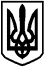 БОЯРСЬКА МІСЬКА РАДАVІI СКЛИКАННЯЧергова 51 сесіяРІШЕННЯ № 51/1731від 8 листопада 2018 року                                                                        м. БояркаПро надання дозволу виконавчому комітетуБоярської міської ради на зняття з балансового обліку «Тепловий пункт» Керуючись статтями 17, 25, 26 Закону України «Про місцеве самоврядування в Україні», відповідно до Наказу Міністерства фінансів України «Про затвердження типових форм з обліку та списання основних засобів суб’єктами державного сектору та порядку їх складання» від 13.09.2016 № 818, враховуючи мирову угоду між ВАТ «Арксі», ЗАТ «Вентиляційні системи, Боярською міською радою, Києво-Святошинською районною державної адміністрації по справі у Господарському суді Київської області від 15.07.2009 року № 81/19-05/17 та з метою приведення у відповідність облікових документів,-  БОЯРСЬКА МІСЬКА РАДАВИРІШИЛА:1. Надати дозвіл виконавчому комітету Боярської міської ради на зняття з балансового обліку «Тепловий пункт», що був розташований, за адресою:              м. Боярка, вул. 40-років Жовтня (Соборності), 36.  2. Доручити відділу бухгалтерського обліку та звітності виконавчого комітету Боярської міської ради провести зняття з обліку «Тепловий пункт», з оформленням всієї необхідної документації, відповідно до норм чинного законодавства.3. Контроль за виконанням даного рішення покласти на заступника міського голови за відповідним напрямком та Постійну депутатську комісію з питань житлово-комунального господарства, енергозбереження та благоустрою міста.  МІСЬКИЙ ГОЛОВА                                                                   О.О. Зарубін  ПОЯСНЮВАЛЬНА ЗАПИСКАдо проекту рішення «Про надання дозволу виконавчому комітетуБоярської міської ради на зняття з балансового обліку «Теплового пункту»» З метою приведення у відповідність облікових документів виконавчого комітету Боярської міської ради та враховуючи мирову угоду між ВАТ «Арксі», ЗАТ «Вентиляційні системи, Боярською міською радою, Києво-Святошинською районною радою по справі від 15.07.2009 року № 81/19-05/17 щодо теплового пункту, який був розташований, за адресою:  м. Боярка, вул. 40-років Жовтня (Соборності), 36, підготовлено на розгляд сесії Боярської міської ради проект рішення «Про надання дозволу виконавчому комітету Боярської міської ради на зняття з балансового обліку «Тепловий пункт»».Підготував:Начальник відділу бухгалтерськогообліку та звітності                                                                       В.О. КомашинськийПогоджено: Перший заступник міського голови                                            В.В. ШульгаНачальник юридичного відділу                                                   Л.В. МаруженкоЗгідно з оригіналом:Секретар ради                                                                                         О.Г. Скринник